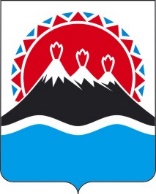 П О С Т А Н О В Л Е Н И ЕПРАВИТЕЛЬСТВАКАМЧАТСКОГО КРАЯВ соответствии со статьей 78 Бюджетного кодекса Российской Федерации, пунктом 13 части 1 и пунктом 1 части 3 статьи 19 Федерального закона от 26.07.206 № 135-ФЗ «О защите конкуренции», Законом Камчатского края от 29.11.2022 № 155 «О краевом бюджете на 2023 год и на плановый период 2024 и 2025 годов»ПРАВИТЕЛЬСТВО ПОСТАНОВЛЯЕТ:	1. Утвердить Порядок предоставления в 2023 году обществу с ограниченной ответственностью «Голубая Лагуна» субсидии из краевого бюджета в целях возмещения затрат, связанных с возведением временного глемпингового лагеря для проведения ежегодного Всероссийского молодежного экологического форума «Экосистема. Заповедный край» в 2023 году» на территории гостиничного комплекса «Лагуна», согласно приложению к настоящему постановлению.2. Настоящее постановление вступает в силу после дня его официального опубликования.Порядокпредоставления в 2023 году обществу с ограниченной ответственностью «Голубая Лагуна» субсидии из краевого бюджета в целях возмещения затрат, связанных с возведением временного глемпингового лагеря для проведения ежегодного Всероссийского молодежного экологического форума «Экосистема. Заповедный край» в 2023 году» на территории гостиничного комплекса «Лагуна»	1. Настоящий Порядок регулирует предоставление в 2023 году из краевого бюджета субсидии обществу с ограниченной ответственностью «Голубая Лагуна» в целях возмещения затрат, связанных с выполнением работ по возведению временного глемпингового лагеря для проведения ежегодного Всероссийского молодежного экологического форума «Экосистема. Заповедный край» в 2023 году» на территории гостиничного комплекса «Лагуна» (далее соответственно – субсидия).2. Субсидия предоставляется Министерством туризма Камчатского края (далее – Министерство), осуществляющим функции главного распорядителя бюджетных средств, до которого в соответствии с бюджетным законодательством Российской Федерации как получателя бюджетных средств доведены лимиты бюджетных обязательств на предоставление субсидии на соответствующий финансовый год.Субсидия предоставляется Министерством в пределах лимитов бюджетных обязательств, источником финансирования которых являются средства межбюджетных трансфертов, доведенных в установленном порядке до Министерства как получателя средств краевого бюджета, на соответствующий финансовый год и плановый период, за счет средств, поступивших из федерального бюджета на  реализацию мероприятий планов социального развития центров экономического роста субъектов Российской Федерации, входящих в состав Дальневосточного федерального округа, утвержденных распоряжением   Правительства Российской Федерации от 16.07.2018 № 1194-р и распоряжением Правительства   Камчатского края от 25.06.2018 № 270-РП, в рамках реализации основного мероприятия «Развитие инфраструктуры туристских ресурсов в Камчатском крае» подпрограммы 1 «Создание и развитие туристской инфраструктуры в Камчатском крае» государственной программы Камчатского края «Развитие внутреннего и въездного туризма в Камчатском крае», утвержденной постановлением Правительства Камчатского края от 29.11.2013 № 554-П, а также в рамках реализации заключенного между Правительством Камчатского края и обществом с ограниченной ответственностью «Голубая Лагуна» соглашения о сотрудничестве при подготовке площадки для проведения ежегодного Всероссийского молодежного экологического форума в Камчатском крае – «Экосистема. Заповедный край» от 29.12.2021.3. Получателем субсидии является общество с ограниченной ответственностью «Голубая Лагуна» (далее – Получатель субсидии). 4. Направлением затрат на возмещение которых предоставляется субсидия, являются расходы, связанные с возведением временного глемпингового лагеря для проведения ежегодного Всероссийского молодежного экологического форума «Экосистема. Заповедный край» в 2023 году» на территории гостиничного комплекса «Лагуна», по адресу: Камчатский край, Елизовский район, район озера Микижа, на земельном участке с кадастровым номером 41:05:0101103:779 (далее – глемпинговый лагерь), к которым относятся расходы по:сборке и монтажу (установке) глемпингов; 2) устройству санитарных блоков (туалетов) на территории глемпингового лагеря; 3) устройству пешеходных дорожек; 4) подключению водоснабжения; 5) устройство септиков;6) устройству освещения.5. Субсидия предоставляется в размере 10 000 000 (десять миллионов) рублей 00 копеек, определенном Законом Камчатского края от 29.11.2022 
№ 155 «О краевом бюджете на 2023 год и на плановый период 2024 и 2025 годов».  Субсидия носит целевой характер и не может быть израсходована на цели, не предусмотренные настоящим Порядком.6. Сведения о субсидиях размещаются на едином портале бюджетной системы Российской Федерации в информационно-телекоммуникационной сети «Интернет» в разделе «Бюджет» не позднее 15-го рабочего дня, следующего за днем принятия закона о бюджете (закона о внесении изменений в закон о бюджете).7. Условиями предоставления субсидии являются:1) соответствие Получателя субсидии требованиям, установленным частью 8 настоящего Порядка;2) на дату заключения соглашения о предоставлении субсидии в целях возмещения затрат, связанных с возведением временного глемпингового лагеря для проведения ежегодного Всероссийского молодежного экологического форума «Экосистема. Заповедный край» в 2023 году» на территории гостиничного комплекса «Лагуна» (далее – соглашение) Получатель субсидии должен находиться в реестре субъектов малого и среднего предпринимательства, размещенном на официальном сайте Федеральной налоговой службы в сети «Интернет»;3) обеспечение софинансирования затрат, в целях возмещения которых предоставляется субсидия, за счет средств Получателя субсидии в размере не менее 11 996 663 (одиннадцать миллионов девятьсот девяносто шесть тысяч шестьсот шестьдесят три рубля) 79 копеек. 8. Получатель субсидии на первое число месяца подачи заявления должен соответствовать следующим требованиями:1) Получатель субсидии не должен находиться в процессе реорганизации (за исключением реорганизации в форме присоединения к юридическому лицу, другого юридического лица), ликвидации, в отношении его не введена процедура банкротства, деятельность Получателя субсидии не приостановлена в порядке, предусмотренном законодательством Российской Федерации;2) Получатель субсидии не должен являться иностранным юридическим лицом, в том числе местом регистрации которого является государство или территория, включенные в утверждаемый Министерством финансов Российской Федерации перечень государств и территорий, используемых для промежуточного (офшорного) владения активами в Российской Федерации (далее – офшорные компании), а также российским юридическим лицом, в уставном (складочном) капитале которого доля прямого или косвенного (через третьих лиц) участия офшорных компаний в совокупности превышает 25 процентов (если иное не предусмотрено законодательством Российской Федерации). При расчете доли участия офшорных компаний в капитале российских юридических лиц не учитывается прямое и (или) косвенное участие офшорных компаний в капитале публичных акционерных обществ (в том числе со статусом международной компании), акции которых обращаются на организованных торгах в Российской Федерации, а также косвенное участие таких офшорных компаний в капитале других российских юридических лиц, реализованное через участие в капитале указанных публичных акционерных обществ;3) Получатель субсидии не должен получать средства из краевого бюджета на основании иных нормативных правовых актов на цели, предусмотренные частью 1 настоящего Порядка;4) Получатель субсидий не находится в перечне организаций и физических лиц, в отношении которых имеются сведения об их причастности к экстремистской деятельности или терроризму, либо в перечне организаций и физических лиц, в отношении которых имеются сведения об их причастности к распространению оружия массового уничтожения;5) в реестре дисквалифицированных лиц отсутствуют сведения о дисквалифицированных руководителе, членах коллегиального исполнительного органа, лице, исполняющем функции единоличного исполнительного органа, или главном бухгалтере Получателя субсидии;9. Субсидия предоставляется Получателю субсидии на основании соглашения, заключаемого Министерством с Получателем субсидии. Соглашение, дополнительное соглашение к нему, в том числе дополнительное соглашение о расторжении соглашения (при необходимости) заключаются в соответствии с типовой формой, утвержденной Министерством финансов Российской Федерации в государственной интегрированной информационной системе управления общественными финансами «Электронный бюджет»       (далее – «Электронный бюджет»).10. Для заключения соглашения и получения субсидии Получатель субсидии представляет в Министерство следующие документы:1) заявление о предоставлении субсидии на возмещение затрат, связанных с возведением временного глемпингового лагеря для проведения ежегодного Всероссийского молодежного экологического форума «Экосистема. Заповедный край» в 2023 году» на территории гостиничного комплекса «Лагуна», по форме утвержденной приказом Министерства (далее – заявление);2) документ, подтверждающий полномочия заявителя;3) копию устава, заверенную печатью (при наличии) и подписью Получателя субсидии;4) копии документов, подтверждающих фактически произведенные затраты (договоры, соглашения, расходно-кассовые ордеры, платежные поручения, расчетно-платежные ведомости, договоры (соглашения), счета, счета-фактуры, универсальные передаточные документы, акты выполненных работ, товарные накладные, накладные), заверенные печатью (при наличии) и подписью Получателя субсидии;11. Заявление и документы, указанные в части 10 настоящего Порядка, представляются в Министерство на бумажном носителе лично или посредством почтового отправления. Получатель субсидии несет полную ответственность за достоверность предоставленных документов и сведений, содержащихся в них.Заявление, направленное Получателем субсидии или его уполномоченным представителем в адрес Министерства иными способами, не рассматривается.Документы, предусмотренные в части 10 настоящего Порядка, представляются Получателем субсидии в Министерство с описью, прошитые, пронумерованные, копии документов заверяются печатью (при наличии) и подписью Получателя субсидии. 12. Министерство регистрирует заявление с приложенными к нему документами в день их поступления.13. Министерство в течение 5 рабочих дней со дня регистрации документов, указанных в части 10 настоящего Порядка, получает в отношении Получателя субсидии сведения из Единого государственного реестра юридических лиц на официальном сайте Федеральной налоговой службы на странице «Предоставление сведений из ЕГРЮЛ/ЕГРИП в электронном виде», в случае если Получатель субсидии не предоставил указанный документ по собственной инициативе, а также осуществляет сверку информации, согласно пункту 5 части 8 настоящего Порядка на официальном сайте Федеральной налоговой службы на странице «Поиск сведений в реестре дисквалифицированных лиц».14. Министерство в течение 10 рабочих дней со дня регистрации документов, указанных в части 10 настоящего Порядка, рассматривает представленные документы, сведения, указанные в части 13 настоящего Порядка, а также проводит проверку на соответствие Получателя субсидии требованиям, установленным настоящим Порядком и принимает решение о предоставлении субсидии либо об отказе в ее предоставлении.15. Основаниями для отказа в предоставлении субсидии являются:1) несоответствие Получателя субсидии условиям, установленным частью 7 настоящего Порядка;2) несоответствие представленных Получателем субсидии документов требованиям, установленным частями 10 и 11 настоящего Порядка или непредставление (представление не в полном объеме) указанных документов;3) установление факта недостоверности представленной Получателем субсидии информации.16. В случае принятия решения об отказе в предоставлении субсидии Министерство в течение 10 рабочих дней со дня принятия такого решения направляет Получателю субсидии письменное уведомление о принятом решении с обоснованием причин отказа. Уведомление направляется посредством почтового отправления, или на адрес электронной почты, или иным способом, обеспечивающим подтверждение получения указанного уведомления Получателем субсидии.17. В случае принятия решения о предоставлении субсидии Министерство в течение 2 рабочих дней со дня принятия такого решения издает приказ о предоставлении субсидии, подписывает соглашение и направляет его в «Электронном бюджете» Получателю субсидии для подписания. Получатель субсидии в течение 3 рабочих дней со дня получения соглашения осуществляет его подписание в «Электронном бюджете». В случае нарушения срока, установленного для подписания соглашения, Получатель субсидии признается уклонившимся от подписания соглашения.18. Министерство перечисляет субсидию на расчетный или корреспондентский счет, открытый получателем субсидии в учреждениях Центрального банка Российской Федерации или в кредитных организация, реквизиты которых указаны в соглашении, не позднее 10 рабочего дня со дня принятия Министерством решения о предоставлении субсидии, при условии подписания Получателем субсидии соглашения.19. Обязательными условиями соглашения о предоставлении субсидии является включение в его состав:1) согласия Получателя субсидии о согласовании новых условий соглашения или его расторжении, при недостижении согласия по новым условиям соглашения, в случае уменьшения Министерству, как получателю бюджетных средств ранее доведенных лимитов бюджетных обязательств на предоставление субсидий в соответствующем финансовом году, приводящего к невозможности предоставления субсидии в размере, определенном в соглашении;2) порядка согласования новых условий соглашения.20. Результатом предоставления субсидии, по состоянию на 01.08.2023, является введенный в эксплуатацию временный глемпинговый лагерь для проведения ежегодного Всероссийского молодежного экологического форума «Экосистема. Заповедный край» в 2023 году» на территории гостиничного комплекса «Лагуна». 21. Получатель субсидии представляет в Министерство до 31.01.2024 отчет о достижении результата предоставления субсидии по состоянию на 01.08.2023, по форме согласно приложению к соглашению.22. Министерство вправе устанавливать в соглашении сроки и формы предоставления дополнительной отчетности.23. Министерство и органы государственного финансового контроля осуществляют в отношении Получателя субсидии проверки.24. В случае выявления Министерством несоблюдения Порядка и условий предоставления субсидий, а также недостижения результата, установленного при предоставлении субсидии, иных нарушений, выявленных органами государственного финансового контроля по фактам проверок в соответствии со статьями 2681 и 2692 Бюджетного кодекса Российской Федерации, Получатель субсидии обязан возвратить денежные средства в краевой бюджет в следующем порядке и сроки:1) в случае выявления нарушения органом государственного финансового контроля – на основании представления и (или) предписания органа государственного финансового контроля в сроки, указанные в представлении и (или) предписании;2) в случае выявления нарушения Министерством – в течение 20 рабочих дней со дня получения требования Министерства.25. Письменное требование о возврате субсидии направляется Министерством Получателю субсидии в течение 5 рабочих дней со дня выявления обстоятельств, указанных в части 24 настоящего Порядка, посредством почтового отправления или на адрес электронной почты или иным способом, обеспечивающим подтверждение получения указанного требования Получателем субсидии26. Получатель субсидии обязан возвратить средства субсидии в следующих объемах:1) в случае нарушения целей предоставления субсидии – в размере нецелевого использования средств субсидии;2) в случае нарушения условий настоящего Порядка – в полном объеме;3) в случае недостижения значений результатов предоставления субсидии, в следующем размере:  Vвозврата=Vсубсидии * (Ф/П), гдеVсубсидии – размер субсидии, предоставленной Получателю субсидии;Ф – фактически достигнутое значение результата предоставления субсидии на отчетную дату;П – плановое значение результата предоставления субсидии, установленное соглашением;27. При невозврате средств субсидии в сроки, установленные частью 24 настоящего Порядка, Министерство принимает необходимые меры по взысканию подлежащей возврату в краевой бюджет субсидии в судебном порядке в срок не позднее 30 рабочих дней со дня, когда Министерству стало известно о неисполнении Получателем субсидии обязанности возвратить средства субсидии в краевой бюджет.[Дата регистрации] № [Номер документа]г. Петропавловск-КамчатскийОб утверждении Порядка предоставления в 2023 году обществу с ограниченной ответственностью «Голубая Лагуна» субсидии из краевого бюджета в целях возмещения затрат, связанных с возведением временного глемпингового лагеря для проведения ежегодного Всероссийского молодежного экологического форума «Экосистема. Заповедный край» в 2023 году» на территории гостиничного комплекса «Лагуна»Председатель Правительства Камчатского края[горизонтальный штамп подписи 1]Е.А. ЧекинПриложение к постановлениюПриложение к постановлениюПриложение к постановлениюПриложение к постановлениюПравительства Камчатского краяПравительства Камчатского краяПравительства Камчатского краяПравительства Камчатского краяот[REGDATESTAMP]№[REGNUMSTAMP]